INDICADORES DE OCUPACIÓN Y EMPLEODICIEMBRE DE 2022De acuerdo con la Encuesta Nacional de Ocupación y Empleo, Nueva Edición (ENOEN), en diciembre de 2022 y con cifras originales, la Población Económicamente Activa (PEA) fue de 59.6 millones de personas, lo que implicó una Tasa de Participación de 59.7 por ciento. Dicha población fue superior en 580 mil personas a la de diciembre de 2021. La Población No Económicamente Activa (PNEA) fue de 40.2 millones de personas, 94 mil más que en el último mes de 2021. De la PEA, 57.9 millones de personas (97.2 %) estuvieron ocupadas durante diciembre del año que recién concluyó: un millón más que en el mismo mes de un año antes. A su interior, las personas subocupadas —las que declararon tener necesidad y disponibilidad para trabajar más horas— fueron 4.2 millones (7.3 % de la población ocupada). Esto es una reducción de 1.5 millones de personas con relación a diciembre de 2021.La población desocupada fue de 1.6 millones de personas y la Tasa de Desocupación (TD), de 2.8 % de la PEA. Respecto al último mes de 2021, la población desocupada descendió en 427 mil personas y la TD fue menor en 0.8 puntos porcentuales. En diciembre de 2022, a tasa mensual y con cifras desestacionalizadas, la TD no registró variación y se ubicó en tres por ciento. La Tasa de Subocupación bajó 0.1 puntos: se situó en 7.5 % en el mismo periodo. Nota al usuarioLa ENOEN toma como referencia la estimación de población que se genera mediante el marco de muestreo del INEGI.Para consultas de medios y periodistas, escribir a: comunicacionsocial@inegi.org.mxo llamar al teléfono (55) 52-78-10-00, exts. 1134, 1260 y 1241.Dirección de Atención a Medios / Dirección General Adjunta de Comunicación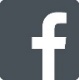 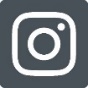 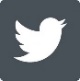 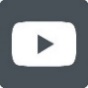 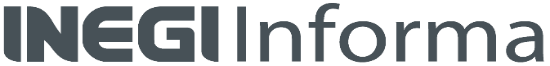 ANEXONota técnicaCifras originalesA continuación, se presentan los resultados más relevantes de la Encuesta Nacional de Ocupación y Empleo, Nueva Edición (ENOEN) que levanta el Instituto Nacional de Estadística y Geografía (INEGI) en todo el país, para diciembre de 2022. Composición de la población de 15 años y másLa Población Económicamente Activa (PEA) fue de 59.6 millones de personas de 15 años y más, lo que representó una Tasa de Participación de 59.7 por ciento. Dicha cantidad significó un aumento de 580 mil personas con relación a diciembre de 2021 (59 millones). Al distinguir por sexo, la Tasa de Participación de los hombres fue 75.5 % y la de mujeres, 45.8 por ciento. Respecto al año anterior, la tasa de hombres descendió 0.7 puntos porcentuales y la de mujeres incrementó 1.2. La ENOEN considera como población en edad de trabajar a la de 15 años en adelante.La Población No Económicamente Activa (PNEA) —que es la que se dedica al hogar, estudia, está jubilada o pensionada, tiene impedimentos personales o que lleva a cabo otras actividades— fue de 40.2 millones de personas (40.3 % de la población de 15 años y más) y creció en 94 mil personas con respecto a diciembre de 2021. De esta categoría, 5.5 millones se declararon disponibles para trabajar, pero no llevaron a cabo acciones para hacerlo, por lo que constituyen el sector que eventualmente podría participar en el mercado. En términos relativos, la PNEA disponible representó 13.7 % de la PNEA. En diciembre de 2021 fue de 18.6 por ciento.Cuadro 1Población de 15 años y más, según condición de actividad económica, 
ocupación, disponibilidad para trabajar y sexo */	Para la Encuesta Nacional de Ocupación y Empleo, Nueva Edición (ENOEN) de julio de 2020 a junio de 2022, en este rubro se clasificó a las personas ausentes temporales de una actividad u oficio y a las personas con necesidad o deseos de trabajar. A partir de julio de 2022, dicho criterio adicional dejó de operar y se retomaron los criterios previos a la pandemia en la clasificación de la PNEA disponible y la PNEA no disponible. Ver nota metodológica.a/	Valor relativo con respecto a la población de 15 años y másb/	Valor relativo con respecto a la PEAc/	Valor relativo con respecto a la PNEA Fuente: INEGIEn particular, en el ámbito urbano de alta densidad de población —conformado por 32 ciudades de más de 100 mil habitantes—, la Tasa de Participación (PEA como porcentaje de la población de 15 años y más) se ubicó en 61 por ciento.Cuadro 2Población de 15 años y más, según sexo y condición de actividad económica, 
ocupación y disponibilidad para trabajar para el agregado de 32 ciudades diciembre de 2022a/	Valor relativo con respecto a la población de 15 años y másb/	Valor relativo con respecto a la PEAc/	Valor relativo con respecto a la PNEAFuente: INEGICaracterísticas de la población ocupadaEn diciembre de 2022, la Población Ocupada (PO) alcanzó 57.9 millones de personas 
(97.2 % de la PEA): un aumento anual de un millón; en el mismo mes de 2021 fue de 56.9 millones. Al distinguir por sexo, la ocupación de hombres fue de 34.3 millones, 
183 mil personas menos respecto al último mes de 2021. La ocupación de mujeres fue de 23.6 millones, 1.2 millones más que en el mismo periodo de comparación.Gráfica 1Ocupación según sexo Fuente: INEGIDel total de personas ocupadas, 39.3 millones (67.8 %) operaron como trabajadoras o trabajadores subordinados y remunerados ocupando una plaza o puesto de trabajo, lo que representó un alza anual de 588 mil personas. Además, 13.2 millones (22.9 %) trabajaron de manera independiente o por su cuenta sin contratar empleadas o empleados, lo que significó un ascenso de 206 mil personas. Por su parte, 2.9 millones (5 %) fueron patronas, patrones o empleadores, cifra que creció en 64 mil. Finalmente, 2.5 millones de personas (4.3 %) se desempeñaron en los negocios o en las parcelas familiares; es decir, contribuyeron de manera directa a los procesos productivos, pero sin un acuerdo de remuneración monetaria. Lo anterior significó 148 mil personas más que en diciembre de 2021.Gráfica 2Población ocupada según su posición (Porcentaje)Nota:	Los porcentajes resultan de considerar los Indicadores de Ocupación y Empleo con todos sus decimales. Por esta razón, las sumas de los componentes a un decimal pueden no dar 100.Fuente:	INEGILa población ocupada por sector de actividad se distribuyó de la siguiente manera: en los servicios se concentraron 25.3 millones de personas (43.7 % del total); en el comercio, 11 millones (19 %); en la industria manufacturera, 9.5 millones (16.5 %); en las actividades agropecuarias, 6.7 millones (11.5 %); en la construcción, 4.6 millones (7.9 %); en «otras actividades económicas» —que incluyen la minería, electricidad, agua y suministro de gas—, 409 mil (0.7 %) y 377 mil personas (0.7 %) no especificaron su actividad. En comparación con el mismo mes de 2021, los sectores con mayor incremento en su población ocupada fueron: servicios profesionales, financieros y corporativos, con 236 mil personas y restaurantes y servicios de alojamiento, con 234 mil personas.Cuadro 3Población ocupada según condición de actividad económica a/	Porcentaje respecto a la Población Ocupada (PO)b/	Por construcción, los indicadores de la ENOEN que involucran a la población ocupada, u otra variable clasificada en rangos de salarios mínimos, son sensibles a los cambios en dichos salarios. Para la comparación en el tiempo de la PO por nivel de ingreso, se presentan resultados a partir de salarios mínimos equivalentes base enero de 2022. El Instituto Nacional de Estadística y Geografía (INEGI) pone a disposición de las y los usuarios cifras comparables en la siguiente liga:https://www.inegi.org.mx/programas/enoe/15ymas/#Tabulados.Fuente: INEGIEl siguiente cuadro presenta la población ocupada como porcentaje de la PEA por entidad federativa para diciembre de 2021 y 2022.Cuadro 4Tasa de ocupación por entidad federativa durante diciembre(Porcentaje respecto a la PEA)Fuente: INEGIIndicadores de la población subocupadaLa información de la ENOEN para diciembre de 2022 muestra que la población subocupada —medida como la que declaró tener necesidad y disponibilidad para trabajar más horas de lo que su ocupación actual le demanda— fue de 4.2 millones de personas, 1.5 millones menos frente al mismo mes de 2021. La tasa correspondiente fue de 7.3 % de la población ocupada, porcentaje menor al de 10 % registrado un año antes. Al distinguir por sexo, en el mes de referencia, la tasa de subocupación en los hombres fue de 7.6 % y en las mujeres, de 6.8 por ciento.Gráfica 3Subocupación Fuente: INEGISegún su posición en la ocupación, la población subocupada durante el mes en cuestión se concentró en las y los trabajadores subordinados y remunerados, con 43.1 %, lo que significó una caída de 3.3 puntos porcentuales respecto al mismo mes de 2021. Las y los trabajadores por cuenta propia representaron 45.2 %, un alza anual de 1.4 puntos porcentuales.Cuadro 5Población subocupada según posición en la ocupación a/	Porcentaje respecto a la población subocupadaFuente: INEGIPara el agregado urbano de 32 ciudades, la tasa de subocupación fue de 6.9 % de la población ocupada en diciembre de 2022.Informalidad laboralLa población ocupada en la informalidad laboral considera, sin duplicar, a quienes son laboralmente vulnerables por la naturaleza de la unidad económica para la que trabajan, así como a las personas cuyo vínculo o dependencia laboral no reconoce su fuente de trabajo. Así, se incluyen —además de la población que labora en micronegocios no registrados o sector informal— otras modalidades análogas, como las y los ocupados por cuenta propia en la agricultura de subsistencia, así como a quienes laboran sin seguridad social y cuyos servicios los utilizan las unidades económicas registradas. En diciembre de 2022, la población ocupada en la informalidad laboral fue de 31.8 millones de personas y la Tasa de Informalidad Laboral 1 (TIL1) fue 54.9 % de la población ocupada, 1.6 puntos porcentuales menos que en el último mes de 2021. Para el agregado de 32 ciudades, la TIL1 se situó en 43.8 % durante el mes en cuestión.Gráfica 4Tasa de informalidad laboral 1 según sexo(Porcentaje respecto a la PO)Fuente: INEGIPor otra parte, la ocupación en el sector informal considera a todas las personas que trabajan para unidades económicas no agropecuarias que operan sin registros contables y que funcionan a partir de los recursos del hogar, o de la persona que encabeza la actividad sin que se constituya como empresa. De este modo, la actividad en cuestión no tiene una situación identificable e independiente de ese hogar o de la persona que la dirige y, por lo mismo, tiende a concretarse en una escala de operación muy pequeña. En diciembre de 2022, esta población fue de 16.6 millones de personas y significó 28.6 % de la población ocupada —Tasa de Ocupación en el Sector Informal 1 (TOSI1)—, 1.1 puntos porcentuales por debajo de la registrada un año antes. La TOSI1 urbana fue de 26.8 por ciento.Gráfica 5Tasa de ocupación en el sector informal 1 según sexo (Porcentaje respecto a la PO)Fuente: INEGICuadro 6Población ocupada según sexo y condición de informalidad 
diciembre de 2022a/	Porcentaje respecto a la POFuente: INEGIIndicadores de la población desocupadaA nivel nacional, la población desocupada (que considera a la población que se encuentra sin trabajar, pero que busca trabajo) fue de 1.6 millones de personas, una reducción anual de 427 mil. En diciembre de 2022, la población desocupada representó 2.8 % de la PEA, 0.8 puntos porcentuales menos que en el mismo mes de un año antes.La población masculina desocupada pasó de 1.2 millones a un millón de personas de diciembre de 2021 a diciembre de 2022. La femenina pasó de 894 a 607 mil personas en el mismo lapso. En el mes de referencia, la Tasa de Desocupación (TD) en los hombres fue de 2.9 % y en las mujeres, de 2.5 por ciento.Gráfica 6Desocupación según sexo Fuente: INEGIEn diciembre pasado, 12.3 % de las y los desocupados no contaba con estudios completos de secundaria, en tanto que las personas con mayor nivel de instrucción representaron 87.7 por ciento. Por rangos etarios, el grupo de 25 a 44 años concentró 45.6 % de la población desocupada, porcentaje similar al del mismo mes de un año antes. El grupo de 15 a 24 años representó 35.2 % de las y los desempleados, 2.7 puntos porcentuales por arriba de lo reportado un año antes. El de 45 a 64 años agrupó 17.8 %, porcentaje inferior en 3.4 puntos porcentuales al de diciembre de 2021.Por duración del desempleo, en diciembre de 2022, 17 % de las personas desocupadas buscó un empleo por más de tres meses, 32.9 % duró desempleada más de un mes y hasta tres meses y 43.5 % buscó empleo hasta por un mes.Cuadro 7Población desocupada según grupos de edad y duración de la desocupacióna/	Porcentaje respecto a la población desocupadaFuente: INEGIEn particular, si se considera solamente el agregado urbano de 32 ciudades del país, en donde el mercado de trabajo está más organizado, 943 mil personas estuvieron desocupadas, lo que representa una TD Urbana de 3.6 por ciento.Cuadro 8Tasa de desocupación por agregación según sexo 
diciembre de 2022(Porcentaje respecto a la PEA)Nota:	Las diferencias en puntos porcentuales resultan de considerar los indicadores con todos sus decimales.Fuente:	INEGITasas complementarias Con el fin de proporcionar a las y los usuarios mayores elementos que apoyen el análisis de las características del mercado laboral de nuestro país, el INEGI genera mensualmente un conjunto de indicadores complementarios sobre la calidad de inserción en el mercado laboral. Para ello, toma en cuenta distintos aspectos que van más allá de las mediciones tradicionales y que recogen la heterogeneidad de circunstancias que se presentan en México. Los resultados de estas tasas no deben sumarse a lo que se desprende de otras, ya que un mismo grupo o segmento poblacional puede estar presente en más de una de estas. No todos los porcentajes que a continuación se mencionan quedan referidos al mismo denominador. Tasa de Ocupación Parcial y Desocupación. Considera a la población desocupada y la ocupada que trabajó menos de 15 horas a la semana, sin importar que se haya comportado o no como buscadora de empleo. En diciembre de 2022, esta se situó en 8.4 % respecto a la PEA, tasa inferior a la de 9.5 % de un año antes.Tasa de Presión General. Incluye, además de la población desocupada, a la ocupada que busca empleo. Con esto, la tasa es una medida global de la competencia por plazas de trabajo que se conforma no solo por quienes quieren trabajar sino por quienes tienen un empleo, pero quieren cambiarlo, y por quienes buscan otro más para tener un segundo trabajo. En el mes de referencia, esta se ubicó en 5.6 % de la PEA, un descenso frente a la de 7.1 % en el mismo mes de 2021.Tasa de Trabajo Asalariado. Representa a la población que percibe un sueldo, salario o jornal por las actividades realizadas de parte de la unidad económica para la que trabaja. En diciembre de 2022, la tasa fue de 64.7 % de la población ocupada, una reducción respecto a la de un año antes (65 %).Tasa de Condiciones Críticas de Ocupación. Indicador de condiciones inadecuadas de empleo desde el punto de vista del tiempo de trabajo, los ingresos o una combinación insatisfactoria de ambos. Resulta particularmente sensible en las áreas rurales del país. Incluye a las personas que trabajan menos de 35 horas a la semana por razones ajenas a sus decisiones, a las que trabajan más de 35 horas semanales con ingresos mensuales inferiores al salario mínimo y a las que laboran más de 48 horas semanales y que ganan hasta dos salarios mínimos. El indicador se calcula como porcentaje de la población ocupada. La tasa se estableció en 30.4 % en el mes de referencia y fue inferior a la de diciembre de 2021 (30.8 %).Cuadro 9Tasas complementarias de ocupación y desocupación
por agregación, durante diciembre de los años señalados (Porcentajes)1/	PEA como porcentaje de la población de 15 años y más2/	Porcentaje respecto a la PEA3/	Porcentaje respecto a la PO4/	Por construcción, los indicadores de la ENOEN que involucran a la PO, u otra variable clasificada en rangos de salarios mínimos, son sensibles a los cambios en dichos salarios. Para la comparación en el tiempo de la Tasa de Condiciones Críticas de Ocupación (TCCO), se presentan resultados a partir de salarios mínimos equivalentes base enero de 2022. El INEGI pone a disposición de las y los usuarios cifras comparables en la siguiente liga: https://www.inegi.org.mx/programas/enoe/15ymas/#Tabulados.Fuente: INEGICifras desestacionalizadasA continuación, se presentan los indicadores relevantes de ocupación y desocupación, tanto a nivel nacional como para el agregado de 32 áreas urbanas, con cifras ajustadas estacionalmente.Cuadro 10Indicadores de ocupación y desocupación según agregacióndiciembre de 2022cifras desestacionalizadasNota:	Las diferencias en puntos porcentuales resultan de considerar los indicadores con todos sus decimales.1/	PEA como porcentaje de la población de 15 años y más2/	Porcentaje respecto a la PEA3/	Porcentaje respecto a la POFuente:	INEGIGráfica 7Indicadores de ocupación y desocupación según agregacióndiciembre de 2022Nota al usuarioLa ENOEN toma como referencia la estimación de población que se genera mediante el marco de muestreo del INEGI.Nota metodológica Desde julio de 2020 se inició el levantamiento de la ENOEN con el mismo diseño conceptual, estadístico y metodológico de la ENOE tradicional, pero bajo una estrategia operativa mixta: levantamiento de entrevistas telefónicas y cara a cara. A partir de julio de 2022, la información se levanta exclusivamente bajo la modalidad de entrevistas cara a cara. La ENOEN se aplica a los miembros del hogar de una vivienda seleccionada por medio de técnicas de muestreo. El esquema de muestreo es probabilístico, bietápico, estratificado y por conglomerados. Además, tiene como unidad última de selección las viviendas particulares y, como unidad de observación, a las personas.Una vez que se selecciona una vivienda, se la vuelve a visitar cada tres meses hasta completar un total de cinco visitas. Una vez que el grupo de viviendas completa el ciclo, se sustituye por otro grupo que inicia otro. Se denomina panel de muestra a estos grupos de viviendas según el número de visitas que han tenido. En cada momento, en campo hay cinco paneles, es decir, cinco grupos de viviendas que están por entrar a su primera, segunda, tercera, cuarta o quinta visita. Así, siempre hay una quinta parte de la muestra que es totalmente nueva en tanto que las otras cuatro quintas partes ya se visitaron tres meses atrás. Este esquema permite dar a la muestra una combinación de estabilidad y renovación. Asimismo, permite a las y los investigadores especializados rastrear los cambios que han tenido los hogares que permanecieron en la muestra a lo largo del tiempo (estudios longitudinales).El que cada vivienda tenga una probabilidad de selección se traduce en que todas y todos sus residentes son representativos de otros muchos en su área de residencia (dominio de muestra), tanto en sus características sociodemográficas como socioeconómicas. Los resultados obtenidos se generalizan para toda la población que representan. Esto se hace mediante los factores de expansión, que son el inverso de las probabilidades de selección de las viviendas. Cada factor de expansión toma en cuenta el estrato socioeconómico y el ámbito geográfico que corresponden a la vivienda seleccionada.El diseño muestral de la ENOEN es probabilístico, por lo que sus resultados se generalizan a la población objeto de estudio. A su vez, la muestra se obtiene en dos etapas a partir de un marco de muestreo de conglomerados estratificados. Los resultados de la nota técnica se ajustan a una estimación de población que el INEGI elabora con base en el Marco de Muestreo de Viviendas.La encuesta proporciona información preliminar mensual con un tercio de la muestra trimestral. Ese tercio permite presentar el dato nacional y el del agregado de áreas urbanas. De este modo, los niveles que respectivamente presentan la desocupación y la subocupación pueden contrastarse para uno y otro ámbito. En el calendario de difusión del INEGI, disponible en su página, se indica la fecha en la que se proporcionará la información mensual. La ENOEN toma en cuenta los criterios que la Organización para la Cooperación y el Desarrollo Económicos (OCDE) propone dentro del marco general de la Organización Internacional del Trabajo (OIT). Esto permite delimitar con mayor claridad a la población ocupada y a la desocupada, además de facilitar la comparabilidad internacional de las cifras de ocupación y empleo. La ENOEN incorpora el marco conceptual de la OIT y las recomendaciones del Grupo de Delhi relativas a la medición de la ocupación en el Sector Informal. La encuesta está diseñada para identificar los conceptos de desocupación, subocupación e informalidad sin confundirlos. También toma en cuenta y da un lugar específico a quienes no presionan activamente en el mercado laboral porque consideran que ya no tienen oportunidad alguna de competir en este (mujeres que por dedicarse al hogar no han acumulado experiencia laboral, personas maduras y de la tercera edad, etc.).Para la ENOEN de julio de 2020 a junio de 2022, dentro de la PNEA disponible se clasificó a las personas ausentes temporales de una actividad u oficio y a las personas con necesidad o deseos de trabajar. En la ENOE, estas estaban bajo el rubro «otros» de la PNEA no disponible. La razón de este cambio fue que, debido a la pandemia y al cierre de las empresas y negocios en actividades no esenciales, técnicamente estas personas quedaron fuera de la fuerza de trabajo al perder el vínculo con la unidad empleadora, pero muchas retornarían a su trabajo una vez que se reactivaran las actividades. Por lo anterior, conceptualmente, fue más pertinente darles un tratamiento de «personas disponibles para trabajar sin posibilidades de búsqueda de trabajo», que dejarlas en una categoría residual entre las personas no disponibles para trabajar. A partir de julio de 2022, dicho criterio adicional deja de operar y se regresa a los criterios previos a la pandemia en la clasificación de la PNEA disponible y la PNEA no disponible. Ver documento de Diseño Conceptual de la ENOEN, Sección 3.6.La mayoría de las series económicas se ven afectadas por factores estacionales: efectos periódicos que se repiten cada año y cuyas causas son ajenas a la naturaleza económica de las series. Estas pueden ser: las festividades, meses más largos que otros, las vacaciones escolares, el clima y otras fluctuaciones, como la elevada producción de juguetes en los meses previos a la Navidad.La desestacionalización o ajuste estacional de series económicas consiste en remover estas influencias intra-anuales periódicas: su presencia dificulta diagnosticar y describir el comportamiento de una serie económica, pues no permite comparar adecuadamente un determinado mes con el inmediato anterior. Analizar la serie desestacionalizada ayuda a realizar un mejor diagnóstico y pronóstico de su evolución, pues en el corto plazo, identifica la posible dirección de los movimientos de la variable en cuestión.Las series originales se ajustan estacionalmente mediante el paquete estadístico X-13ARIMA SEATS. Para conocer la metodología, consúltese la siguiente liga:https://www.inegi.org.mx/app/biblioteca/ficha.html?upc=702825099060Las especificaciones de los modelos utilizados para realizar el ajuste estacional están disponibles en el Banco de Información Económica (BIE). Seleccione «Indicadores económicos de coyuntura, Tasas de ocupación, desocupación y subocupación (resultados mensuales de la ENOE, 15 años y más)» y vaya al icono de información 
    correspondiente a las «series desestacionalizadas y de tendencia-ciclo».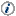 Mediante la ENOEN, el INEGI genera la información de este documento y la da a conocer con base en el Calendario de Difusión de Información Estadística y Geográfica y de Interés Nacional.Las cifras aquí mencionadas pueden consultarse en la página del INEGI:https://www.inegi.org.mx/programas/enoe/15ymas/Condición de actividad económica, ocupación, disponibilidad para trabajar y sexoDiciembreDiciembreDiferencia 2022-2021DiciembreDiciembreDiferencia 2022-2021Condición de actividad económica, ocupación, disponibilidad para trabajar y sexo20212022Diferencia 2022-202120212022Diferencia 2022-2021Condición de actividad económica, ocupación, disponibilidad para trabajar y sexoAbsolutosAbsolutosAbsolutosRelativosRelativosRelativosTotal 99 165 320 99 838 978  673 658100.0100.0Población económicamente activa (PEA) a/ 59 017 164 59 596 846  579 68259.559.70.2Ocupada b/ 56 943 023 57 949 976 1 006 95396.597.20.8Desocupada b/ 2 074 141 1 646 870-427 2713.52.8-0.8Población no económicamente activa (PNEA) a/ 40 148 156 40 242 13293 97640.540.3-0.2Disponible */ c/ 7 475 891 5 511 252-1 964 63918.613.7-4.9No disponible c/ 32 672 265 34 730 880 2 058 61581.486.34.9Hombres 46 822 455 46 842 15619 701100.0100.0Población económicamente activa (PEA) a/ 35 668 817 35 345 971-322 84676.275.5-0.7Ocupada b/ 34 488 996 34 306 353-182 64396.797.10.4Desocupada b/ 1 179 821 1 039 618-140 2033.32.9-0.4Población no económicamente activa (PNEA) a/ 11 153 638 11 496 185342 54723.824.50.7Disponible */ c/ 2 889 462 1 837 568-1 051 89425.916.0-9.9No disponible c/ 8 264 176 9 658 617 1 394 44174.184.09.9Mujeres 52 342 865 52 996 822  653 957100.0100.0Población económicamente activa (PEA) a/ 23 348 347 24 250 875  902 52844.645.81.2Ocupada b/ 22 454 027 23 643 623 1 189 59696.297.51.3Desocupada b/  894 320  607 252-287 0683.82.5-1.3Población no económicamente activa (PNEA) a/ 28 994 518 28 745 947-248 57155.454.2-1.2Disponible */ c/ 4 586 429 3 673 684-912 74515.812.8-3.0No disponible c/ 24 408 089 25 072 263  664 17484.287.23.0Condición de actividad económica, ocupación y disponibilidad para trabajarTotalHombresMujeresTotalHombresMujeresCondición de actividad económica, ocupación y disponibilidad para trabajarAbsolutosAbsolutosAbsolutosRelativosRelativosRelativosPoblación económicamente activa (PEA) a/ 26 347 840 14 948 276 11 399 56461.073.849.7Ocupada b/ 25 404 801 14 351 999 11 052 80296.496.097.0Desocupada b/  943 039  596 277  346 7623.64.03.0Población no económicamente activa (PNEA) a/ 16 848 413 5 299 317 11 549 09639.026.250.3Disponible c/ 2 291 921  858 026 1 433 89513.616.212.4No disponible c/ 14 556 492 4 441 291 10 115 20186.483.887.6Población ocupadaTasa de ocupación(Millones de personas)(Porcentaje respecto a la PEA)Características de la ocupación según condiciónDiciembreDiciembreDiferencia 2022-2021DiciembreDiciembreDiferencia 2022-2021Características de la ocupación según condición2021 2022Diferencia 2022-202120212022Diferencia 2022-2021Características de la ocupación según condiciónAbsolutosAbsolutosAbsolutosRelativos a/Relativos a/Relativos a/Posición en la ocupación 56 943 023 57 949 976 1 006 953100.0100.0Trabajadores subordinados y remunerados 38 707 181 39 295 532  588 35168.067.8-0.2Empleadores 2 837 062 2 900 997  63 9355.05.00.0Trabajadores por cuenta propia 13 042 762 13 249 246  206 48422.922.90.0Trabajadores no remunerados 2 356 018 2 504 201148 1834.14.30.2Sector de actividad económica 56 943 023 57 949 976 1 006 953100.0100.0Primario 6 741 974 6 672 540-69 43411.811.5-0.3Agricultura, ganadería, silvicultura, caza y pesca 6 741 974 6 672 540-69 43411.811.5-0.3Secundario  14 375 768 14 536 538  160 77025.225.1-0.2Industria extractiva y de la electricidad  415 492  409 371-6 1210.70.70.0Industria manufacturera 9 453 965 9 533 008  79 04316.616.5-0.2Construcción 4 506 311 4 594 159  87 8487.97.90.0Terciario 35 473 396 36 363 448  890 05262.362.70.5Comercio 10 911 091 11 018 482  107 39119.219.0-0.1Restaurantes y servicios de alojamiento 4 468 242 4 702 110  233 8687.88.10.3Transportes, comunicaciones, correo y almacenamiento 3 015 883 3 060 803  44 9205.35.30.0Servicios profesionales, financieros y corporativos 4 274 076 4 509 784235 7087.57.80.3Servicios sociales 4 807 096 4 804 507-2 5898.48.3-0.2Servicios diversos 5 788 969 5 939 011  150 04210.210.20.1Gobierno y organismos internacionales 2 208 039 2 328 751120 7123.94.00.1No especificado  351 885  377 45025 5650.60.70.0Nivel de ingresos b/ 56 943 023 57 949 976 1 006 953100.0100.0Hasta un salario mínimo 17 901 501 17 913 529  12 02831.430.9-0.5Más de 1 hasta 2 salarios mínimos 20 079 389 20 468 023  388 63435.335.30.1Más de 2 hasta 3 salarios mínimos 5 611 605 5 847 133235 5289.910.10.2Más de 3 hasta 5 salarios mínimos 2 141 737 2 230 80489 0673.83.80.1Más de 5 salarios mínimos  967 845  846 138-121 7071.71.5-0.2No recibe ingresos 3 161 957 3 349 640187 6835.65.80.2No especificado 7 078 989 7 294 709  215 72012.412.60.2Duración de la jornada de trabajo 56 943 023 57 949 976 1 006 953100.0100.0Ausentes temporales con vínculo laboral  799 237  896 18796 9501.41.50.1Menos de 15 horas 3 518 070 3 376 018-142 0526.25.8-0.4De 15 a 34 horas 9 632 601 10 030 444397 84316.917.30.4De 35 a 48 horas 26 384 431 27 533 902 1 149 47146.347.51.2Más de 48 horas 16 135 758 15 499 420-636 33828.326.7-1.6No especificado  472 926  614 005141 0790.81.10.2Ámbito y tamaño de la unidad económica  56 943 023 57 949 976 1 006 953100.0100.0Ámbito agropecuario 6 741 974 6 672 540-69 43411.811.5-0.3Ámbito no agropecuario 47 329 319 48 519 694 1 190 37583.183.70.6Micronegocios 23 459 045 23 267 007-192 03841.240.2-1.0Pequeños establecimientos 8 539 736 8 827 689  287 95315.015.20.2Medianos establecimientos 5 350 015 5 896 438  546 4239.410.20.8Grandes establecimientos 5 171 256 5 559 203  387 9479.19.60.5Gobierno  2 208 039 2 328 751120 7123.94.00.1Otros 2 601 228 2 640 606  39 3784.64.60.0No especificado 2 871 730 2 757 742-113 9885.04.8-0.3Entidad federativa20212022Entidad federativa20212022Entidad federativa20212022Entidad federativa20212022Aguascalientes96.796.3Morelos97.397.4Baja California98.197.6Nayarit98.197.8Baja California Sur97.497.2Nuevo León97.196.9Campeche97.698.3Oaxaca98.898.9Coahuila de Zaragoza94.596.6Puebla96.497.8Colima97.497.5Querétaro95.496.3Chiapas96.798.0Quintana Roo96.598.1Chihuahua96.798.6San Luis Potosí96.997.6Ciudad de México93.795.5Sinaloa97.797.4Durango97.197.2Sonora96.897.4Guanajuato96.297.6Tabasco95.596.6Guerrero98.299.3Tamaulipas96.797.0Hidalgo98.697.9Tlaxcala96.496.5Jalisco96.897.7Veracruz de Ignacio de la Llave97.498.7Estado de México 95.195.4Yucatán98.098.1Michoacán de Ocampo97.198.5Zacatecas97.597.7Población subocupadaTasa de subocupación(Millones de personas)(Porcentaje respecto a la PO)Posición en la ocupaciónDiciembreDiciembreDiferencia 2022-2021DiciembreDiciembreDiferencia 2022-2021Posición en la ocupación20212022Diferencia 2022-202120212022Diferencia 2022-2021Posición en la ocupaciónAbsolutosAbsolutosAbsolutosRelativos a/Relativos a/Relativos a/Total 5 697 807 4 205 464-1 492 343100.0100.0Trabajadores subordinados y remunerados 2 644 902 1 814 071-830 83146.443.1-3.3Empleadores  308 339  247 235-61 1045.45.90.5Trabajadores por cuenta propia 2 497 173 1 900 737-596 43643.845.21.4Trabajadores no remunerados  247 393  243 421-3 9724.35.81.4Condición de informalidad TotalHombresMujeresTotalHombresMujeresCondición de informalidad AbsolutosAbsolutosAbsolutosRelativos a/Relativos a/Relativos a/Total 57 949 976 34 306 353 23 643 623100.0100.0100.0Ocupación formal 26 133 839 15 740 398 10 393 44145.145.944.0Ocupación informal 31 816 137 18 565 955 13 250 18254.954.156.0Sector informal 16 596 295 9 546 197 7 050 09828.627.829.8Fuera del sector informal 15 219 842 9 019 758 6 200 08426.326.326.2Población desocupadaTasa de desocupación(Millones de personas)(Porcentaje respecto a la PEA)Grupos de edad y duración de la desocupación DiciembreDiciembreDiferencia 2022-2021DiciembreDiciembreDiferencia 2022-2021Grupos de edad y duración de la desocupación 20212022Diferencia 2022-202120212022 Diferencia 2022-2021Grupos de edad y duración de la desocupación AbsolutosAbsolutosAbsolutosRelativos a/Relativos a/Relativos a/Grupos de edad 2 074 141 1 646 870-427 271100.0100.0De 15 a 24 años  675 222  580 489-94 73332.635.22.7De 25 a 44 años  944 653  750 723-193 93045.545.60.0De 45 a 64 años  439 815  292 797-147 01821.217.8-3.4De 65 años y más  13 273  22 3009 0270.61.40.7No especificado  1 178   561-6170.10.00.0Duración de la desocupación 2 074 141 1 646 870-427 271100.0100.0Hasta 1 mes  770 535  716 575-53 96037.143.56.4Más de 1 mes hasta 3 meses  720 177  542 071-178 10634.732.9-1.8Más de 3 meses hasta 6 meses  256 414  149 282-107 13212.49.1-3.3Más de 6 meses hasta 1 año  153 981  105 747-48 2347.46.4-1.0Más de 1 año  64 890  24 667-40 2233.11.5-1.6No especificado  108 144  108 528 3845.26.61.4Tasas según sexoNacionalAgregado urbano de 32 ciudadesTasa de desocupación (TD)2.83.6TD Hombres2.94.0TD Mujeres2.53.0TasasNacionalNacionalAgregado urbano de 32 ciudadesAgregado urbano de 32 ciudadesTasas2021 20222021 2022Tasa de Participación1/59.559.760.761.0Tasa de Desocupación2/3.52.84.53.6TD Hombres3.32.94.64.0TD Mujeres3.82.54.43.0Tasa de Ocupación Parcial y Desocupación2/9.58.49.48.6Tasa de Presión General2/7.15.68.36.3Tasa de Trabajo Asalariado3/65.064.770.269.5Tasa de Subocupación3/10.07.39.46.9Tasa de Condiciones Críticas de Ocupación 3/ 4/30.830.426.526.0Tasa de Informalidad Laboral 13/56.554.945.543.8Tasa de Ocupación en el Sector Informal 13/29.728.627.226.8Tasas según agregaciónPorcentajeDiferencia en puntos porcentuales respecto a:Diferencia en puntos porcentuales respecto a:Tasas según agregaciónPorcentajeMes inmediato anteriorIgual mes del año anteriorNacionalTasa de Participación1/59.9-0.30.2Tasa de Ocupación2/97.00.00.8Tasa de Subocupación3/7.5-0.1-2.9Tasa de Desocupación2/3.00.0-0.8TD Hombres3.20.3-0.4TD Mujeres2.9-0.2-1.5Tasa de Informalidad Laboral 13/54.9-0.2-1.6Tasa de Ocupación en el Sector Informal 13/28.60.4-1.1Agregado urbano de 32 ciudadesTasa de Participación1/61.10.20.2Tasa de Ocupación2/96.1-0.11.0Tasa de Subocupación3/7.70.8-2.7Tasa de Desocupación2/3.90.1-1.0TD Hombres4.20.2-0.6TD Mujeres3.6-0.1-1.6Tasa de Informalidad Laboral 13/43.9-0.6-1.7Tasa de Ocupación en el Sector Informal 13/26.90.3-0.5NacionalAgregado urbano de 32 ciudadesTasa de Participación
(Porcentaje de la población de 15 y más años)Tasa de Participación
(Porcentaje de la población de 15 y más años)Tasa de Participación
(Porcentaje de la población de 15 y más años)Tasa de Subocupación
(Porcentaje de la población ocupada)Tasa de Subocupación
(Porcentaje de la población ocupada)Tasa de Subocupación
(Porcentaje de la población ocupada)Tasa de Desocupación
(Porcentaje de la PEA)Tasa de Desocupación
(Porcentaje de la PEA)Tasa de Desocupación
(Porcentaje de la PEA)NacionalAgregado urbano de 32 ciudadesTasa de Informalidad Laboral 1
(Porcentaje de la población ocupada)Tasa de Informalidad Laboral 1
(Porcentaje de la población ocupada)Tasa de Informalidad Laboral 1
(Porcentaje de la población ocupada)Tasa de Ocupación en el Sector Informal 1
(Porcentaje de la población ocupada)Tasa de Ocupación en el Sector Informal 1
(Porcentaje de la población ocupada)Tasa de Ocupación en el Sector Informal 1
(Porcentaje de la población ocupada)Fuente: INEGI